Об изменениях при ввозе в Российскую Федерацию свежесрезанных цветов происхождением из ГолландииУправление Россельхознадзора по Республике Башкортостан сообщает, что ввоз срезанных цветов голландского происхождения на территорию Российской Федерации будет осуществляться исключительно по результатам лабораторной экспертизы фитосанитарного состояния каждой партии. Данные меры введены Россельхознадзором для защиты от интродукции, распространения карантинных объектов и сохранения фитосанитарного благополучия страны.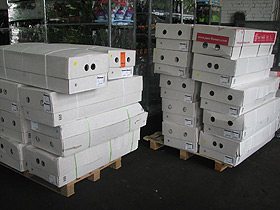 